Acepto someterme a las reglas de regata de la ISAF, a las reglas del Reglamento técnico de cruceros, a las Prescripciones de la R.F.E.V; al anuncio de Regatas, a las Instrucciones de regata, así como admito las penalizaciones que me puedan ser impuestas y otras acciones que puedan tomarse al amparo de tales reglas, supeditadas a las apelaciones y revisiones en ellas previstas, como decisiones definitivas en cualquiera de los asuntos relativos a aquellas reglas, aceptando no someter ninguna de ellas al conocimiento de jurado o tribunal alguno.Reconozco que, tal como indica la Regla fundamental 4 DECISIÓN DE REGATEAR del RRV de la ISAF; es de mi exclusiva responsabilidad decidir si tomo o no la salida o si continuo en la prueba, y acepto no someter a juzgado o tribunal alguno cualquier asunto relativo a tal decisión y a sus consecuencias.En __________________________________, a ________ de ________________ de 2020Firma PatrónDocumentación actualizada a presentar:Certificado de medición / OCR + Seguro + Licencias federativas de tripulación.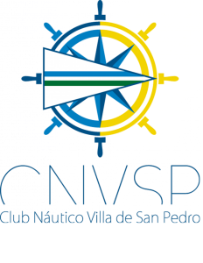 XVI TROFEO REGULARIDADESTRELLA DE LEVANTEHOJA DE INSCRIPCION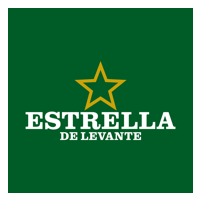 Nombre del barcoNúm. VelaClub al que perteneceClub al que perteneceRatingRatingClaseClaseMarca/ModeloMarca/ModeloMarca/ModeloEsloraEsloraMangaMangaCaladoNombre y apellidos del patrón.Nª licenciaNª licenciaTf. móvile-maile-mailDirecciónDirecciónPoblaciónPoblaciónPoblaciónC.P.NOMBRE DE TRIPULANTENúmero de licenciaTeléfono123456789